Задание №1 Тестирование1. ЧАСТЬ ДЕЛЬТОВИДНОЙ МЫШЦЫ:1) ключичная2) задняя3) клювовидная4) латеральная2. ТОЧКА ПРИКРЕПЛЕНИЯ МАЛОЙ КРУГЛОЙ МЫШЦЫ:1) малый бугорок плечевой кости2) большой бугорок плечевой кости3) гребень малого бугорка4) акромион3. МЫШЦЕЙ-СУПИНАТОРОМ ПЛЕЧА ЯВЛЯЕТСЯ:1) надостная мышца2) большая круглая мышца3) подостная мышца4) подлопаточная мышца4. МЫШЦЕЙ, ОТВОДЯЩЕЙ ПЛЕЧО, ЯВЛЯЕТСЯ:1) подостная мышца2) надостная мышца3) подлопаточная мышца4) большая круглая мышца5. К ПЕРЕДНЕЙ ГРУППЕ МЫШЦ ПЛЕЧА ОТНОСИТСЯ:1) трехглавая мышца2) дельтовидная мышца3) клювовидно-плечевая мышца4) подлопаточная мышца6. ДВУГЛАВАЯ МЫШЦА ПЛЕЧА НАЧИНАЕТСЯ:1) на акромионе2) на надсуставном бугорке лопатки3) на ости лопатки4) на подсуставном бугорке лопатки7. СОБСТВЕННОЕ, ИЗОЛИРОВАННОЕ ОТ ОБЩЕГО, СИНОВИАЛЬНОЕ ВЛАГАЛИЩЕ ОТСУТСТВУЕТ:1) у 5-го пальца2) у 4-го пальца3) у 3-го пальца4) у 2-го пальца8. НА ЛОКТЕВОЙ СУСТАВ ДЕЙСТВУЕТ СЛЕДУЮЩАЯ МЫШЦА:1) двуглавая мышца2) клювовидно-плечевая мышца3) квадратный пронатор4) подостная мышца9. КРУГЛЫЙ ПРОНАТОР НАЧИНАЕТСЯ:1) на медиальном надмыщелке плеча2) на латеральном надмыщелке плеча3) на локтевом отростке4) на блоке плечевой кости10. ТРЕХСТОРОННЕЕ ОТВЕРСТИЕ ОГРАНИЧЕНО:1) подлопаточной мышцей2) плечевой костью3) акромионом4) малой круглой мышцейЗадание №2 На приведенной ниже картинке обозначьте точки фиксации мышц и нарисуйте мышцы плечевого пояса и плеча, укажите их функции 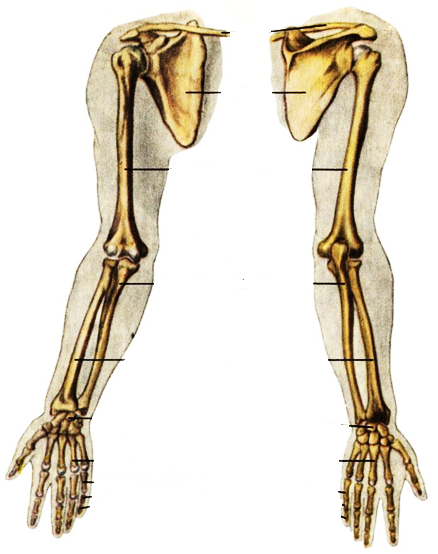             Задание №3 Определите вид движения и сустав,     в котором оно осуществляется. Дайте характеристику суставу. Нарисуйте мышцы, осуществляющие это движение, укажите их точки фиксации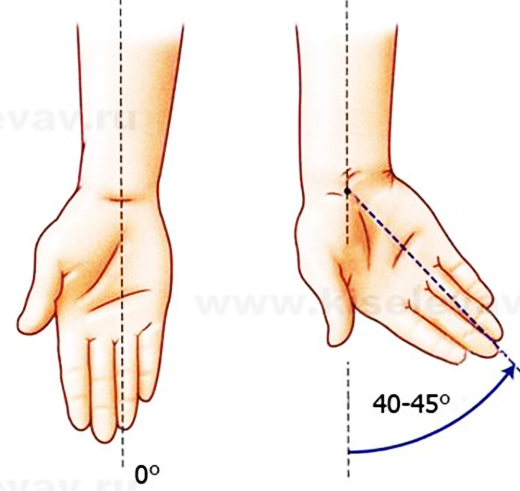 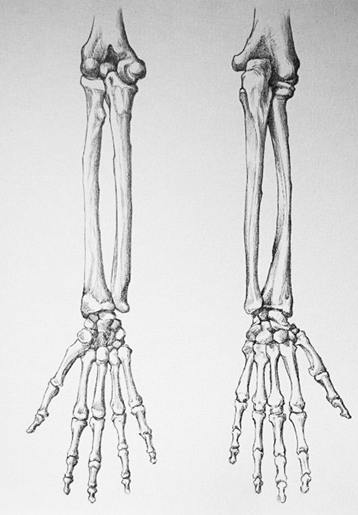 Задание №4 Определите вид движения и сустав в котором оно осуществляется. Дайте характеристику суставу. Нарисуйте мышцы, осуществляющие это движение, укажите их точки фиксации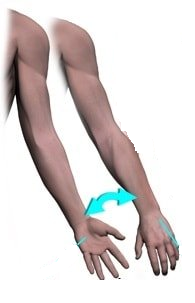 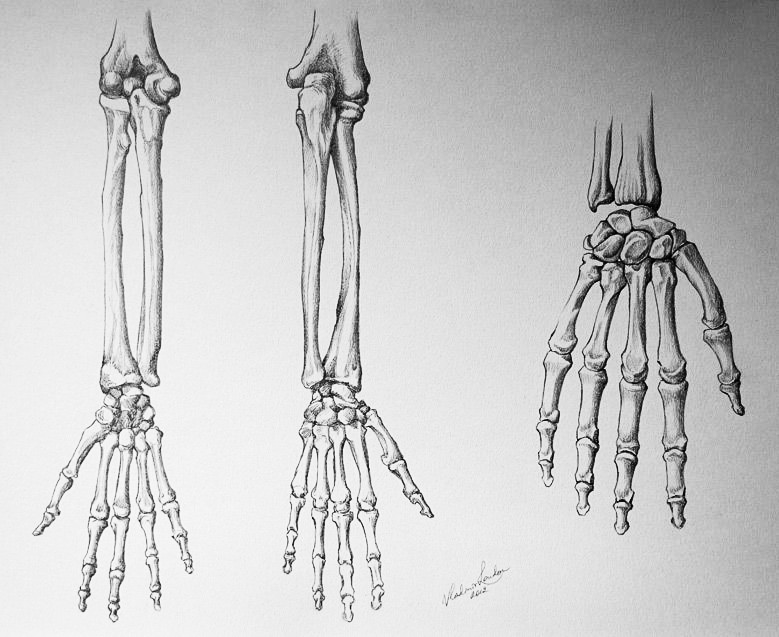 Задание №5 Определите вид движения и сустав в котором оно осуществляется. Дайте характеристику суставу. Нарисуйте мышцы, осуществляющие это движение, укажите их точки фиксации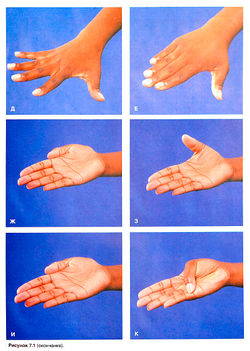 